Приложение к Постановлению городской Администрацииот «_28_»___10___2020 года № __1104___Административный регламентпредоставления муниципальной услуги«Обеспечение доступа к объектам спорта»1. Общие положения Настоящий Административный регламент (далее - регламент) разработан в целях повышения качества предоставления и обеспечения доступности муниципальной услуги «Обеспечение доступа к объектам спорта" (далее - услуга) для занятий физической культурой и спортом физическим и юридическим лицам (далее заявители), создания комфортных условий для Заявителей и определяет порядок, сроки и последовательность действий (административных процедур) при предоставлении муниципальной услуги. 1.1. Способы предоставления муниципальной услуги:1.1.1. свободный доступ к объектам спорта;1.1.2. в письменной форме;1.1.3. в электронной форме. 1.2. Заявители на получение муниципальной услуги:1.2.1. Право на получение муниципальной услуги имеют физические и юридические лица, либо их уполномоченные представители (далее заявители).1.3. Способы предоставления документов для получения муниципальной услуги: 	1.3.1. в письменной форме (далее - заявление (запрос)) (Приложение 2 к настоящему регламенту) для юридических лиц;	1.3.2. для физических лиц предоставление документов не требуется.1.4. Сведения о порядке информирования заинтересованных лиц о муниципальной услуге:	1.4.1. Информирование населения (заявителей) о предоставлении муниципальной услуги организуется индивидуально или публично. Форма информирования может быть устной или письменной.	1.4.2. Основными требованиями к информированию населения (заявителей) являются:- достоверность и полнота информирования;- четкость в изложении информации;- удобство и доступность получения информации;- оперативность предоставления информации.1.5. Сведения о консультировании по порядку предоставления муниципальной услуги, с указанием графика работы, номеров телефонов сотрудников, осуществляющих консультирование:1.5.1. Услуга предоставляется Администрацией муниципального образования «Город Мирный» в лице уполномоченного органа – муниципального автономного учреждения «Управление спорта, культуры и молодежной политики» муниципального образования «Город Мирный» (далее – Учреждение).1.5.2 Информирование (консультирование) Заявителей осуществляется лично, по электронной почте, посредством телефонной или факсимильной связи по адресам и телефонам, указанным в заявлении получателя услуги, и зависит от формы обращения Заявителей или их представителей.Местонахождение: 678170, РС (Я), г. Мирный, ул. Куницына, 18 «Б»;Почтовый адрес: 678175, РС (Я), г. Мирный, ул. Советская д. 13/2, офис 3;Юридический адрес: 678175, РС (Я), г. Мирный, ул. Советская д. 15/1, пом. 35;Контактные телефоны/факс: 8 (41136) 3-36-16 (Лыжная база); 8 (41136) 4-21-13 (приемная);Электронный адрес: mirny_uskimp@mail.ruПриложение Инстаграм (Instagram): @skm_mirny, @gto14mirny;График работы: - График работы Учреждения: понедельник – пятница с 08-15 до 17-45 обед с 12-30 до 14-00. - График работы объекта Лыжная база «Заречная» (далее Лыжная база) - сезонный, сведения о графике работы размещаются на официальном сайте городской Администрации в сети интернет, а также на информационных стендах Учреждения и в официальных приложениях в сети интернет.Местонахождение, контакты и адреса учредителя:Администрация МО «Город Мирный» Мирнинского района Республики Саха (Якутия) (далее городская Администрация)678170, Республика Саха (Якутия), г. Мирный, ул. Ленина, 16; Телефон: 8(41136) 3-29-35, факс 8 (41136) 3-20-93; Электронный адрес: info@gorodmirny.ruОфициальный сайт: мирный-саха.рф	1.5.3. Индивидуальное информирование может осуществляться:	1) в устной форме лично, при обращении гражданина за информацией к должностному лицу или специалисту учреждения (далее – специалист) в рабочее время. В данном случае заявитель получает консультацию, в ходе проведения которой ему предоставляется информация о предоставлении муниципальной услуги. Специалист, осуществляющий устное информирование, должен принять все необходимые меры для дачи полного ответа на поставленные вопросы, в случае необходимости с привлечением других Специалистов. Индивидуальное устное информирование осуществляется не более 10 минут. Во время разговора Специалист должен корректно и внимательно относиться к заявителю, не унижая его чести и достоинства. В случае, если заданные вопросы не входят в компетенцию Специалиста, он информирует заявителя о его праве получения информации из иных источников или от органов, уполномоченных на ее предоставление;	2) в устной форме по телефону. Специалист, сняв трубку, должен назвать наименование своего отдела, фамилию, имя, отчество и должность. Звонки от граждан по вопросу информирования населения об обеспечении свободного доступа к спортивным объектам и сооружениям принимаются в рабочее время Учреждения. Консультация по телефону может быть дана Специалистом в случае, если ответ на заданный вопрос может быть дан в промежуток времени, не превышающий 5 минут.	В конце информирования Специалист, осуществляющий прием и консультирование, должен кратко подвести итог разговора и перечислить действия, которые необходимо предпринять (кто именно, когда и что должен сделать);	3) в письменной форме, путем почтовых отправлений, при обращении граждан в адрес Учреждения или городской Администрации.	Ответ на вопрос предоставляется в соответствии с Федеральным Законом от 02.05.2006 № 59-ФЗ «О порядке рассмотрения обращений граждан Российской Федерации». Ответ направляется в письменном виде или по электронной почте (в зависимости от способа доставки ответа, указанного в письменном обращении, или способа обращения гражданина).	1.5.4. Публичное информирование может осуществляться:в устной форме, путем привлечения средств массовой информации, радио, телевидения (далее - СМИ), социальные сети, в том числе на стендах в местах предоставления муниципальной услуги, а также в сети Интернет и на информационных стендах города. Информация, размещаемая на информационных стендах города, должна содержать информацию о графике работы спортивного объекта, включающая в себя: название, место, время, расписание посещений (дни недели).в письменной форме, путем публикации информационных материалов в СМИ, размещения на официальном сайте городской Администрации и/или в официальных приложениях (социальных сетях) Учреждения в сети Интернет.	Публичная информация должна содержать: полное наименование и почтовый адрес Учреждения, предоставляющего данную муниципальную услугу, контактные телефоны, адреса электронной связи, административный регламент предоставления муниципальной услуги.Стандарт предоставления муниципальной услуги2.1. Наименование муниципальной услуги:2.1.1.Обеспечение доступа к объектам спорта. Наименование органа, предоставляющего муниципальную услугу:	2.2.1. Муниципальное автономное учреждение «Управление спорта, культуры и молодёжной политики» МО «Город Мирный» Мининского района Республики Саха (Якутия) (МАУ «УСК и МП»).Результат предоставления муниципальной услуги:2.3.1.Конечным результатом предоставления заявителям муниципальной услуги является предоставление в пользование муниципальных спортивных объектов и/или сооружений либо обоснованный отказ.Срок предоставления муниципальной услуги:	2.4.1. Муниципальная услуга предоставляется в течение календарного года в соответствии с графиком и режимом работы Лыжной базы «Заречная».Правовые основания для предоставления муниципальной услуги	Конституция Российской Федерации;Закон Российской Федерации от 07.02.1992 N 2300-1 "О защите прав потребителей";Федеральный закон от 21.12.1994 N 69-ФЗ "О пожарной безопасности";Федеральный закон от 30.03.1999 N 52-ФЗ "О санитарно-эпидемиологическом благополучии населения";Федеральный закон от 06.10.2003 N 131-ФЗ "Об общих принципах организации местного самоуправления в Российской Федерации";Федеральный закон от 04.12.2007 N 329-ФЗ "О физической культуре и спорте в Российской Федерации";Федеральный закон от 27.07.2010 N 210-ФЗ "Об организации предоставления государственных и муниципальных услуг";Федеральный закон от 03.11.2006 N 174-ФЗ "Об автономных учреждениях"Санитарно-эпидемиологические требования к размещению, устройству и содержанию объектов спорта, утвержденные постановлением Главного государственного санитарного врача Российской Федерации от 28.09.2015 N 61.Правила пожарной безопасности для спортивных сооружений (ППБ-0-148-87), утвержденные МВД СССР 25.12.1987 года, Госкомспортом СССР 11.01.1988 года;Муниципальная целевая программа МО «Город Мирный» «Развитие физической культуры и спорта» на 2018-2023 годы;Устав муниципального автономного учреждения «Управления спорта культуры и молодежной политики» муниципального образования «Город Мирный»;Локальные документы Учреждения: структура, штатное расписание, правила внутреннего трудового распорядка, должностные инструкции;Организационно-распорядительные документы Учреждения: планы и отчеты, приказы, распоряжения, указания, статистические отчеты и т.д.2.6. Перечень документов необходимых в соответствии с законодательством или иными нормативными правовыми актами для предоставления муниципальной услуги: 2.6.1.Основанием для предоставления муниципальной услуги является:Для физических лиц: - для физических лиц документов для предоставления муниципальной услуги не требуется.Для юридических лиц: - списки сотрудников юридического лица;2.7. Исчерпывающий перечень оснований для отказа в приеме документов, необходимых для предоставления муниципальной услуги:	2.7.1. Отсутствие      в      заявлении (запросе) данных, необходимых     для     предоставления муниципальной услуги;	2.7.2. Наличие в заявлении (запросе) и приложенных документах исправлений, приписок, а также серьезных повреждений, не позволяющих однозначно истолковать их содержание;	2.7.3. Содержание в заявлении (запросе) нецензурных, оскорбительных выражений, угроз жизни, здоровью, имуществу специалистов Учреждения, а также членам их семей.	2.7.4. Отсутствие одного из документов, указанных в п. 2.6. настоящего Регламента (для юридических лиц).Отказ в предоставлении услуги не является препятствием для повторной подачи документов. Повторная подача полного пакета документов возможна при условии устранения оснований, вызывающих отказ.2.8. Исчерпывающий перечень оснований для отказа в предоставлении муниципальной услуги: 2.8.1.  по техническим причинам (авария, отсутствие воды или электроэнергии);2.8.2. медицинские противопоказания заявителя, наличие выраженных признаков симптомов простудных и иных инфекционных заболеваний (кашель, насморк и т.д.);
	2.8.3. нахождение заявителя в состоянии алкогольного или наркотического опьянения;2.8.4. несогласие заявителя выполнять нормы и правила безопасности при использовании физкультурно-оздоровительных и спортивных сооружений.2.8.5. нарушение установленных правил посещения спортивных объектов и сооружений;	2.8.6. предписание территориального управления Роспотребнадзора при наличии неблагоприятной эпидемиологической обстановки в муниципальном образовании по определённым заболеваниям.    Решение об отказе в предоставлении муниципальной услуги принимает директор Учреждения либо лицо, его замещающее. Отказ в предоставлении муниципальной услуги должен быть обоснованным.2.9. Размер платы, взимаемой с заявителя при предоставлении муниципальной услуги, и способы ее взимания в случаях, предусмотренных федеральными законами, принимаемыми в соответствии с ними  иными нормативными правовыми актами Российской Федерации, нормативными правовыми актами субъектов Российской Федерации, муниципальными правовыми актами:2.9.1. Услуга предоставляется на бесплатной основе для свободного посещения со своим спортивным инвентарем.2.10. Максимальный срок ожидания в очереди при подаче запроса о предоставлении муниципальной услуги и при получении результата предоставления муниципальной услуги:2.10.1. время ожидания в очереди для получения консультации – не более 15 минут.2.10.2. подача документов – не более 20 минут.2.11. Срок регистрации запроса заявителя о предоставлении муниципальной услуги:2.11.1.Заявление на получении услуги в Учреждении (при условии наличия полного пакета документов и соответствующих установленным требованиям) регистрируется у специалиста Учреждения в день приема документов.2.12. Требования к помещениям и объектам спорта, в которых предоставляется муниципальная услуга: для свободного посещения со своим инвентарем2.12.1. Услуга предоставляется в местах, отвечающих требованиям к проведению занятий физической культурой и спортом, устанавливаемым «ГОСТ Р 52024-2003. Услуги физкультурно-оздоровительные и спортивные. Общие требования» (принят и введен в действие Постановлением Госстандарта РФ от 18.03.2003 № 80-ст). По размерам и состоянию, помещения должны отвечать требованиям санитарно-гигиеническим нормам и правилам, правилам противопожарной безопасности, безопасности труда и быть защищены от воздействия факторов, отрицательно влияющих на качество предоставляемых услуг (повышенной температуры воздуха, влажности воздуха, запыленности, загрязненности, шума, вибрации и так далее).2.13. Показатели доступности и качества муниципальных услуг: 2.13.1. Показателями оценки доступности муниципальной услуги являются:       - транспортная и пешеходная доступность к местам предоставления муниципальной услуги; - размещение информации о порядке предоставления муниципальной услуги в едином портале государственных и муниципальных услуг и на официальном сайте учреждения;2.13.2. Показателями оценки качества предоставляемой муниципальной услуги являются:- отсутствие жалоб.3. Состав, последовательность и сроки выполнения административных процедур, требования к порядку их выполнения, в том числе особенности выполнения административных процедур в электронной форме3.1. Ответственным за выполнение административного действия является Лыжная база «Заречная» МАУ «УСК и МП» МО «Город Мирный» (далее – Лыжная база). 	3.2. Предоставление Услуги включает в себя следующие административные процедуры (блок-схема представлена в приложении 1 к настоящему регламенту) 	3.3. Основанием для начала исполнения административной процедуры является решение о возможности предоставления муниципальной услуги.3.4. Предоставление Услуги включает в себя следующие административные процедуры:- прием и регистрация документов (для юридических лиц); - оформление документов;3.5. Основанием для начала исполнения административной процедуры является подача устной заявки (для физических лиц) или заявление о предоставлении муниципальной услуги (для юридических лиц) ответственному специалисту Учреждения.3.6. Ответственный специалист Учреждения производит ознакомление Заявителя с правилами пользования спортивными объектами и сооружениями.3.7. Предоставление муниципальных спортивных объектов и сооружений в пользование.Заявитель муниципальной услуги должен иметь при себе определенную спортивную форму. Обувь, инвентарь и принадлежности, которые определены в правилах посещения спортивного объекта или сооружения и без которых занятие определенным видом спорта не представляется возможным.В случае грубого нарушения Заявителем муниципальной услуги правил поведения на спортивном объекте или сооружении, специалист Учреждения, ответственный за оказание муниципальной услуги, составляет акт о нарушении, который доводится до руководителя Учреждения. Руководитель Учреждения, изучив документ, принимает решение об отказе в предоставлении муниципальной услуги либо о возмещении ущерба, причиненного заявителем (в случае повреждения объектов или сооружений).4. Формы контроля за исполнением административного регламента4.1. Порядок и периодичность осуществления плановых проверок полноты и качества предоставления муниципальной услуги:4.1.1. Для осуществления контроля за полнотой и качеством предоставления муниципальной услуги, выявления и установления нарушений прав заявителей, принятия решений об устранении соответствующих нарушений проводятся плановые проверки предоставления муниципальной услуги.4.1.2. Плановые проверки проводятся 1 раз в год.4.1.3. Проведение плановой проверки предоставления муниципальной услуги осуществляется наблюдательным Советом утвержденным Постановлением городской Администрации от 05.10.2020 № 1020.4.1.4. Результаты плановой проверки оформляются в виде акта, в котором отмечаются выявленные недостатки, указываются предложения по их устранению и подписывается всеми членами комиссии.4.2. Порядок и случаи осуществления внеплановых проверок полноты и качества предоставления муниципальной услуги:4.2.1. Для осуществления контроля за полнотой и качеством предоставления муниципальной услуги, выявления и установления нарушений прав заявителей, принятия решений об устранении соответствующих нарушений проводятся внеплановые проверки предоставления муниципальной услуги.4.2.2. Внеплановые      проверки    проводятся      в       случае      поступления    в   городскую Администрацию обращений физических или юридических лиц с   жалобами   на нарушение их прав и   законных    интересов, качество    предоставления муниципальной услуги.4.2.3. Осуществление внеплановых проверок полноты и качества предоставления муниципальной услуги по каждому конкретному обращению.4.2.4. Проведение внеплановой проверки предоставления муниципальной услуги осуществляется наблюдательным Советом утвержденным Постановлением городской Администрации от 05.10.2020 № 1020.4.2.5. Результаты внеплановой проверки оформляются в виде акта, в котором отмечаются выявленные недостатки, указываются предложения по их устранению и подписывается всеми членами комиссии.4.3. Ответственность должностных лиц за решения и действия (бездействие) принимаемые (осуществляемые) в ходе предоставления муниципальной услуги: 4.3.1. ответственность специалистов закрепляется в их должностных инструкциях;4.3.2. по результатам проведения проверок в случае выявления нарушений прав заявителей виновные лица привлекаются к ответственности в соответствии с законодательством Российской Федерации.5. Досудебный (внесудебный) порядок обжалования решений и действий (бездействие) органа, предоставляющего муниципальную услугу, а также их должностных лиц, муниципальных служащих, специалистов.5.1. Информация для заявителей об их праве на досудебное (внесудебное) обжалование действий (бездействие) и решений, принятых (осуществляемых) в ходе предоставления муниципальной услуги:5.1.1. В случае нарушения прав заявителей они вправе обжаловать действия (бездействие) должностных лиц, а также принимаемые ими решения при предоставлении муниципальной услуги во внесудебном порядке;5.2. Предмет досудебного (внесудебного) обжалования:5.2.1. Предметом досудебного (внесудебного) обжалования является обжалование действий (бездействие) должностных лиц, а также принимаемые ими решения при предоставлении муниципальной услуги, в том числе в следующих случаях;- нарушение срока регистрации запроса о предоставлении муниципальной услуги;- нарушение срока или порядка выдачи документов по результатам предоставления муниципальной услуги;- приостановление предоставления муниципальной услуги, если основания для приостановления не предусмотрены федеральными законами и принятыми в соответствии с ними иными нормативными правовыми актами Российской Федерации, законами и иными нормативными правовыми актами субъектов Российской Федерации, муниципальными правовыми актами;- нарушение сроков регистрации заявления о предоставлении муниципальной услуги или сроков предоставления муниципальной услуги;- требование от заявителя документов, не предусмотренных нормативными правовыми актами Российской Федерации и настоящим регламентом, регулирующими предоставление муниципальной услуги;- отказ в приеме документов или в предоставлении муниципальной услуги по основаниям, не предусмотренным нормативными правовыми актами Российской Федерации и настоящим регламентом, регулирующими предоставление муниципальной услуги;- требование от заявителя при предоставлении муниципальной услуги платы, не предусмотренной нормативными правовыми актами Российской Федерации и настоящим регламентом, регулирующими предоставление муниципальной услуги.5.3. Перечень оснований для отказа в рассмотрения жалобы либо приостановления муниципальной услуги:в случае если в жалобе не указаны фамилия заявителя, направившего жалобу, и почтовый адрес, по которому должен быть направлен ответ, ответ на жалобу не дается. Если в указанной жалобе содержатся сведения о подготавливаемом, совершаемом или совершенном противоправном деянии, а также о лице, его подготавливающем, совершающем или совершившем, жалоба подлежит направлению в компетентный орган;жалобу, в которой содержатся нецензурные либо оскорбительные выражения, угрозы жизни, здоровью и имуществу должностного лица, а также членов его семьи, Директор оставляет без ответа по существу поставленных в ней вопросов и сообщает заявителю, направившему жалобу, о недопустимости злоупотребления правом;если текст жалобы не поддается прочтению, ответ на жалобу не дается, о чем сообщается заявителю, ее направившему, если его фамилия и почтовый адрес поддаются прочтению;если в жалобе заявителя содержится вопрос, на который ему многократно давались письменные ответы по существу в связи с ранее направляемыми жалобами, и при этом в жалобе не приводятся новые доводы или обстоятельства, директор учреждения принимает решение о безосновательности очередного обращения и прекращении переписки с заявителем по данному вопросу при условии, что указанная жалоба и ранее направляемые жалобы направлялись в один и тот же орган или одному и тому же должностному лицу. О данном решении уведомляется заявитель, направивший жалобу;в случае, если ответ по существу поставленного в жалобе вопроса невозможно дать без разглашения сведений, составляющих государственную или иную охраняемую федеральным законом тайну, заявителю, направившему жалобу, сообщается о невозможности дать ответ по существу поставленного в ней вопроса в связи с недопустимостью разглашения указанных сведений;в случае, если причины, по которым ответ по существу поставленных в жалобе вопросов не представляется, в последующем были устранены, заявитель вправе вновь обратиться с жалобой.5.4. Основания для начала процедуры досудебного (внесудебного) обжалования:5.4.1. Основанием для начала процедуры служит жалоба заявителя, составленная в письменной форме, которая должна содержать следующую информацию:- фамилию, имя, отчество (последнее - при наличии), сведения о месте жительства заявителя - физического лица либо наименование, сведения о местонахождении заявителя - юридического лица, а также номер контактного телефона, адрес электронной почты (при наличии) и почтовый адрес, по которому должен быть направлен ответ заявителю;- наименование организации предоставляющую муниципальную услугу, фамилии, имена, отчества сотрудников Учреждения, предоставляющих муниципальную услугу, решения и действия (бездействие) которых обжалуются;- сведения об обжалуемых решениях и действиях (бездействии) специалистов Учреждения, предоставляющих муниципальную услугу;- доводы, на основании которых заявитель не согласен с решениями и действиями (бездействием) специалистов Учреждения, предоставляющих муниципальную услугу. Заявителем могут быть представлены документы (при наличии), подтверждающие доводы заявителя, либо их копии;5.5. Права заявителя на получение информации и документов, необходимых для обоснования и рассмотрения жалобы:5.5.1. Для получения информации и документов, необходимых для обоснования и рассмотрения жалобы заявитель обращается в МАУ «УСК и МП» МО «Город Мирный» либо городскую Администрацию с письменным заявлением (запросом) в произвольной форме с указанием перечня документов.5.6. Органы власти и должностные лица, которым может быть адресована жалоба заявителя в досудебном (внесудебном) порядке:Городская Администрация;Органы прокуратуры;МАУ «УСК и МП» МО «Город Мирный».5.7. Сроки рассмотрения жалобы:         	5.7.1. При обращении заявителя с жалобой в письменной форме срок рассмотрения жалобы заявителя не должен превышать 30 дней с момента регистрации жалобы в городской Администрации.         	5.7.2. При проведении проверки, а также в случае направления запроса в иные органы и организации для получения документов, необходимых для рассмотрения жалобы, Глава города продлевает срок рассмотрения жалобы не более чем на 30 дней с письменным уведомлением об этом заявителя.   	5.8. Результат досудебного (внесудебного) обжалования применительно к каждой процедуре либо инстанции обжалования:         	5.8.1. По результатам рассмотрения жалобы уполномоченное на рассмотрение жалобы лицо принимает решение об удовлетворении требований заявителя либо об отказе в их удовлетворении, о чём заявителю даётся письменный ответ не позднее дня, следующего за днем принятия решения направляется мотивированный ответ о результатах рассмотрения жалобы.Приложение 1к административному регламентуБлок-схемапоследовательности административных процедур при предоставлении муниципальной услуги) «Обеспечение доступа к объектам спорта»Приложение 2
к административному регламенту                                                 Форма заявления                                                  
    	Прошу обеспечить доступ к объектам спорта ________________________________________________________________________________________________________(полное наименование физкультурно-оздоровительного и/или спортивного сооружения)___________________________________________________________________________
в сроки с "___" _____________ 20___ по "_____" _____________ 20_____
место расположения ________________________________________________________                              (наименование и адрес спортивного или другого объекта)Список Заявителей, отсутствие медицинских противопоказаний (при необходимости)	1….	2….О результатах рассмотрения   заявления   прошу   информировать   меня ___________________________________________________________________________          (указывается способ: факс, почтовый адрес, по телефону)Приложение: ________ лист.
___________________________________________________________________________                       (Ф.И.О. и подпись заявителя)
"__" _____________ 20__ г.          дата Обращение Заявителя в УчреждениеОбращение Заявителя в УчреждениеПроверка документов, необходимых для предоставления услугиПроверка документов, необходимых для предоставления услуги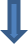 Принятие решенияПринятие решенияРешение о предоставлении муниципальной услуги Решение об отказе в  предоставлении муниципальной услуги Ознакомление с правилами поведения в спортивном сооруженииГрубое нарушение правил поведения на спортивном объекте или сооружении       Грубое нарушение правил поведения на спортивном объекте или сооружении       Получение муниципальной услуги Директору МАУ «УСК и МП» МО «Город Мирный»_________________ Инициалы ФамилияОт           ФИО/наименование юрлица заявителяадрес, контактный телефон